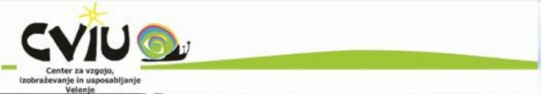 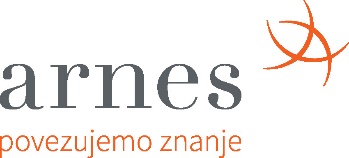 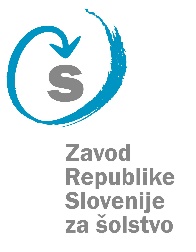 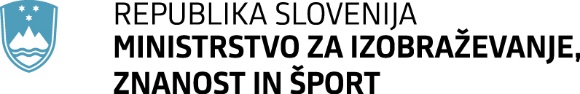 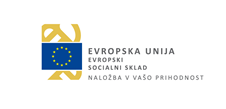 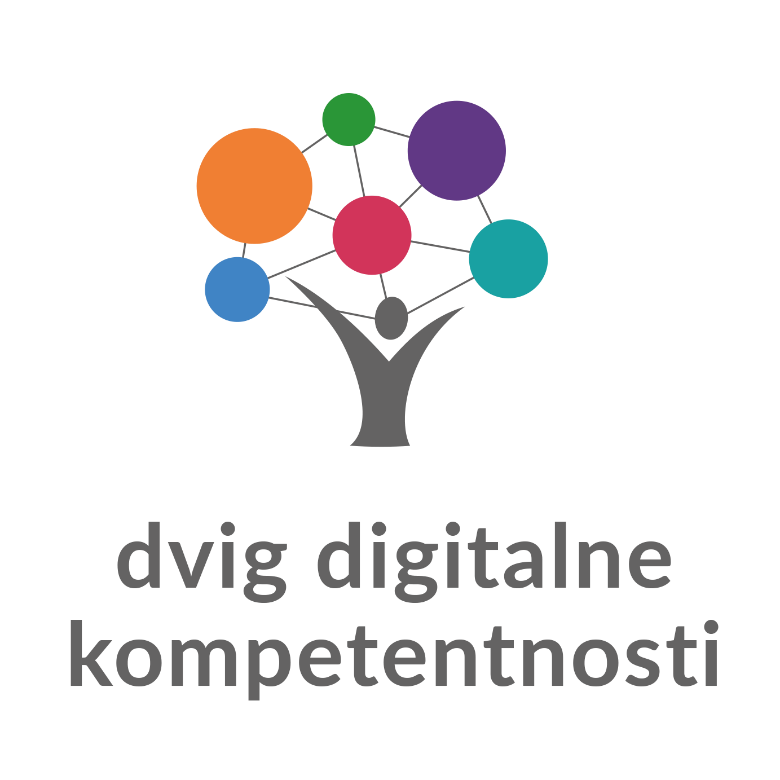 Namenprojekta Dvig digitalne kompetentnosti je izboljšati kakovost in učinkovitost izobraževanja in usposabljanj ter spodbujati razvoj inovativnih učnih okolij in prožnih oblik učenja, ki bodo prispevali k dvigu digitalnih kompetenc vodstvenih in strokovnih delavcev in učencev.Namenprojekta Dvig digitalne kompetentnosti je izboljšati kakovost in učinkovitost izobraževanja in usposabljanj ter spodbujati razvoj inovativnih učnih okolij in prožnih oblik učenja, ki bodo prispevali k dvigu digitalnih kompetenc vodstvenih in strokovnih delavcev in učencev.Ciljprojekta je razvoj prožnejših oblik učenja s pomočjo učinkovite rabe digitalnih tehnologij v VIZ ter s tem spodbujanje strokovnih delavcev VIZ za reflektivno prakso, načrtovanje ter udejanjanje lastnega strokovnega razvoja (digitalnih strategij VIZ-a, digitalnih kompetenc strokovnih delavcev in učencev).Ciljprojekta je razvoj prožnejših oblik učenja s pomočjo učinkovite rabe digitalnih tehnologij v VIZ ter s tem spodbujanje strokovnih delavcev VIZ za reflektivno prakso, načrtovanje ter udejanjanje lastnega strokovnega razvoja (digitalnih strategij VIZ-a, digitalnih kompetenc strokovnih delavcev in učencev).Ciljna skupinasmo vzgojno-izobraževalni zavodi, znotraj teh pa zaposleni: strokovni delavci (ravnatelji, učitelji in drugo strokovno osebje) na področju predšolske vzgoje, osnovnošolskega izobraževanja, osnovnega glasbenega izobraževanja, poklicnega in strokovnega izobraževanja, srednjega splošnega izobraževanja, vzgoje in izobraževanja otrok in mladostnikov s posebnimi potrebami, vzgoje in izobraževanja v dijaških domovih ter posledično otroci, učenci in dijaki.Ciljna skupinasmo vzgojno-izobraževalni zavodi, znotraj teh pa zaposleni: strokovni delavci (ravnatelji, učitelji in drugo strokovno osebje) na področju predšolske vzgoje, osnovnošolskega izobraževanja, osnovnega glasbenega izobraževanja, poklicnega in strokovnega izobraževanja, srednjega splošnega izobraževanja, vzgoje in izobraževanja otrok in mladostnikov s posebnimi potrebami, vzgoje in izobraževanja v dijaških domovih ter posledično otroci, učenci in dijaki.Ciljna skupinasmo vzgojno-izobraževalni zavodi, znotraj teh pa zaposleni: strokovni delavci (ravnatelji, učitelji in drugo strokovno osebje) na področju predšolske vzgoje, osnovnošolskega izobraževanja, osnovnega glasbenega izobraževanja, poklicnega in strokovnega izobraževanja, srednjega splošnega izobraževanja, vzgoje in izobraževanja otrok in mladostnikov s posebnimi potrebami, vzgoje in izobraževanja v dijaških domovih ter posledično otroci, učenci in dijaki.Ciljna skupinasmo vzgojno-izobraževalni zavodi, znotraj teh pa zaposleni: strokovni delavci (ravnatelji, učitelji in drugo strokovno osebje) na področju predšolske vzgoje, osnovnošolskega izobraževanja, osnovnega glasbenega izobraževanja, poklicnega in strokovnega izobraževanja, srednjega splošnega izobraževanja, vzgoje in izobraževanja otrok in mladostnikov s posebnimi potrebami, vzgoje in izobraževanja v dijaških domovih ter posledično otroci, učenci in dijaki.Finančna podpora:skupna višina sredstev, namenjenih za izvedbo projekta, znaša 1.950.000,00 EUR.Konzorcijska partnerja:Zavod Republike Slovenije za šolstvo (poslovodeči partner) Akademska in raziskovalna mreža Slovenije – ARNESDejavnosti v projektuDejavnosti v projektuDejavnosti v projektuvzpostavljene učeče se skupnosti digitalnih znanj in izkušenj znotraj VIZ in prenos na ostale VIZ-e, priročnik za dvig digitalnih kompetenc na VIZ-u.Pričakovani rezultatiRezultat programa bo opolnomočenje strokovnih delavcev VIZ za razvoj digitalnih strategij VIZ-a, strokovnih, pedagoških digitalnih kompetenc strokovnih delavcev in procesno razvijanje digitalnih kompetenc otrok, učencev in dijakovvzpostavljene učeče se skupnosti digitalnih znanj in izkušenj znotraj VIZ in prenos na ostale VIZ-e, priročnik za dvig digitalnih kompetenc na VIZ-u.Pričakovani rezultatiRezultat programa bo opolnomočenje strokovnih delavcev VIZ za razvoj digitalnih strategij VIZ-a, strokovnih, pedagoških digitalnih kompetenc strokovnih delavcev in procesno razvijanje digitalnih kompetenc otrok, učencev in dijakovvzpostavljene učeče se skupnosti digitalnih znanj in izkušenj znotraj VIZ in prenos na ostale VIZ-e, priročnik za dvig digitalnih kompetenc na VIZ-u.Pričakovani rezultatiRezultat programa bo opolnomočenje strokovnih delavcev VIZ za razvoj digitalnih strategij VIZ-a, strokovnih, pedagoških digitalnih kompetenc strokovnih delavcev in procesno razvijanje digitalnih kompetenc otrok, učencev in dijakovvzpostavljene učeče se skupnosti digitalnih znanj in izkušenj znotraj VIZ in prenos na ostale VIZ-e, priročnik za dvig digitalnih kompetenc na VIZ-u.Pričakovani rezultatiRezultat programa bo opolnomočenje strokovnih delavcev VIZ za razvoj digitalnih strategij VIZ-a, strokovnih, pedagoških digitalnih kompetenc strokovnih delavcev in procesno razvijanje digitalnih kompetenc otrok, učencev in dijakovFinančna podpora:skupna višina sredstev, namenjenih za izvedbo projekta, znaša 1.950.000,00 EUR.Konzorcijska partnerja:Zavod Republike Slovenije za šolstvo (poslovodeči partner) Akademska in raziskovalna mreža Slovenije – ARNESV programu bodo zasnovane, preizkušene in evalvirane raznolike dejavnosti za razvoj digitalne kompetentnosti deležnikov:usposabljanja in izobraževanja za profesionalni razvoj pedagoških digitalnih kompetenc strokovnih delavcev VIZ-a, podporno spletno okolje za učinkovito rabo digitalnih tehnologij v VIZ-ih (interaktivni učni načrt z dodanimi pripravljenimi gradivi in povezavami, možnostjo kreiranja letne in sprotnih priprav na VIZ), orodja za samopreverjanje digitalnih pedagoških kompetenc in učinkovite rabe digitalnih tehnologij VIZ, digitalna gradiva, primeri dobre rabe),V programu bodo zasnovane, preizkušene in evalvirane raznolike dejavnosti za razvoj digitalne kompetentnosti deležnikov:usposabljanja in izobraževanja za profesionalni razvoj pedagoških digitalnih kompetenc strokovnih delavcev VIZ-a, podporno spletno okolje za učinkovito rabo digitalnih tehnologij v VIZ-ih (interaktivni učni načrt z dodanimi pripravljenimi gradivi in povezavami, možnostjo kreiranja letne in sprotnih priprav na VIZ), orodja za samopreverjanje digitalnih pedagoških kompetenc in učinkovite rabe digitalnih tehnologij VIZ, digitalna gradiva, primeri dobre rabe),V programu bodo zasnovane, preizkušene in evalvirane raznolike dejavnosti za razvoj digitalne kompetentnosti deležnikov:usposabljanja in izobraževanja za profesionalni razvoj pedagoških digitalnih kompetenc strokovnih delavcev VIZ-a, podporno spletno okolje za učinkovito rabo digitalnih tehnologij v VIZ-ih (interaktivni učni načrt z dodanimi pripravljenimi gradivi in povezavami, možnostjo kreiranja letne in sprotnih priprav na VIZ), orodja za samopreverjanje digitalnih pedagoških kompetenc in učinkovite rabe digitalnih tehnologij VIZ, digitalna gradiva, primeri dobre rabe),vzpostavljene učeče se skupnosti digitalnih znanj in izkušenj znotraj VIZ in prenos na ostale VIZ-e, priročnik za dvig digitalnih kompetenc na VIZ-u.Pričakovani rezultatiRezultat programa bo opolnomočenje strokovnih delavcev VIZ za razvoj digitalnih strategij VIZ-a, strokovnih, pedagoških digitalnih kompetenc strokovnih delavcev in procesno razvijanje digitalnih kompetenc otrok, učencev in dijakovvzpostavljene učeče se skupnosti digitalnih znanj in izkušenj znotraj VIZ in prenos na ostale VIZ-e, priročnik za dvig digitalnih kompetenc na VIZ-u.Pričakovani rezultatiRezultat programa bo opolnomočenje strokovnih delavcev VIZ za razvoj digitalnih strategij VIZ-a, strokovnih, pedagoških digitalnih kompetenc strokovnih delavcev in procesno razvijanje digitalnih kompetenc otrok, učencev in dijakovvzpostavljene učeče se skupnosti digitalnih znanj in izkušenj znotraj VIZ in prenos na ostale VIZ-e, priročnik za dvig digitalnih kompetenc na VIZ-u.Pričakovani rezultatiRezultat programa bo opolnomočenje strokovnih delavcev VIZ za razvoj digitalnih strategij VIZ-a, strokovnih, pedagoških digitalnih kompetenc strokovnih delavcev in procesno razvijanje digitalnih kompetenc otrok, učencev in dijakovvzpostavljene učeče se skupnosti digitalnih znanj in izkušenj znotraj VIZ in prenos na ostale VIZ-e, priročnik za dvig digitalnih kompetenc na VIZ-u.Pričakovani rezultatiRezultat programa bo opolnomočenje strokovnih delavcev VIZ za razvoj digitalnih strategij VIZ-a, strokovnih, pedagoških digitalnih kompetenc strokovnih delavcev in procesno razvijanje digitalnih kompetenc otrok, učencev in dijakovFinančna podpora:skupna višina sredstev, namenjenih za izvedbo projekta, znaša 1.950.000,00 EUR.Konzorcijska partnerja:Zavod Republike Slovenije za šolstvo (poslovodeči partner) Akademska in raziskovalna mreža Slovenije – ARNES